Abigail G_____________________________________________________________________________________CAREER OBJECTIVE:To obtain a position of a Fashion Designer where I can make effective use of my creative skills andexperience towards the growth of the organization.SUMMARY OF SKILLS:-Extensive knowledge of the latest trend in fashion industries.-Ability to communicate effectively with good customer service skills.-Proven creative, innovative, management, and leadership skills.-In-depth knowledge of color and composition suitable for different outfits.-Creative, determined and result-oriented individual with excellent communication and interpersonal skills.-Innate ability to catch the changes in trends in the industry-Familiar with tools like MS Office, Outlook and the Internet.-Excellent time management and organizational skills.- Ability to develop creative ways to solve a problem.PROFESSIONAL EXPERIENCE:Customer Service Associate :-December 2014- April 2015, Tata Business Support Services.-September 2015- April 2016, Amazon India.Responsibilities included:-Handling mails in SAP regarding orders.-Handling the customer calls and helping them with accurate solutions.EDUCATION:-Diploma in Fashion Designing from International Institute of Fashion Designing (INIFD), Hyderabad, India- 2014.AWARDS AND ACHIEVEMENTS:-Won 1st prize in the ‘Best Out Of Waste- Denim' competition at INIFD.-Participation in various competitions at INIFD.-Attended a Seminar on the topic ‘Advantages of Styling and Career in Fashion World' by Designer Ashley Rebello.-Participated & organized the ‘Fashion Forward' by INIFD Hyderabad.-Won the drawing & sketching competitions at School & college level.AREAS OF INTEREST:-To play a vital role in selecting and designing fashion garments and accessories for fashion shows and important events.-To increase the sales of the organization and bring it among top three entities in the fashion industry.PERSONAL DETAILS:Date of birth: 30/10/1995.Languages known: English, Hindi, and Telugu.Job Seeker First Name / CV No: 1817604Click to send CV No & get contact details of candidate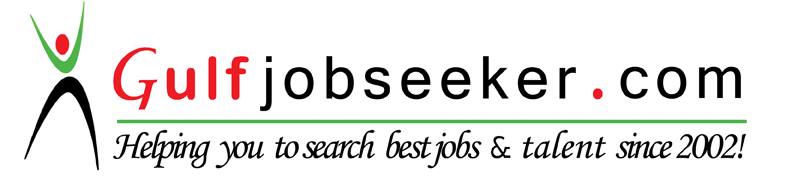 